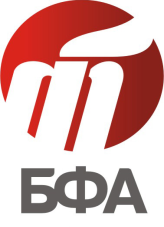 Приложение №16к Регламенту оказания брокерских услуг АО «БФА»В АО «БФА»ЗаявлениеПрошу при расчете дохода от продажи учесть фактически произведенные расходы в сумме . В качестве документов, подтверждающих расходы на приобретение, прилагаю следующие документы:Если налог с доходов от продажи указанных ценных бумаг к моменту получения АО «БФА» настоящего заявления был исчислен и удержан, прошу на основании предоставленных документов произвести перерасчёт налогооблагаемой базы по доходу от продажи данных ценных бумаг за ______ год и зачесть суммы излишне удержанного налога в счет моих будущих платежей по НДФЛ в течение указанного выше налогового периода.Дата подписания:Для служебных отметокколичествовид, категория (тип) и наименование эмитента ценных бумагпоруб. на суммуруб.наименование документакол-во ЦБценасуммапоруб. на суммуруб.наименование документакол-во ЦБценасуммаОт Клиента://подписьФИОКлиент: Инвестиционный счет / ИИС/ Договор №Клиент: Инвестиционный счет / ИИС/ Договор №Дата приема ____________________________________Вх.№ __________________________________________ФИО и подпись сотрудника _______________________Дополнительная информация